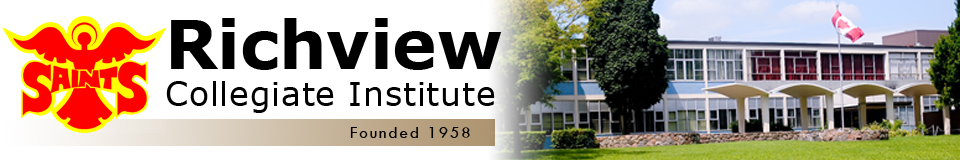 RICHVIEW COLLEGIATE PARENT COUNCIL MEETING MINUTES – October 3, 2017These minutes are considered ‘Draft’ until they are approved at the next Parent Council meeting.Welcome/Introductions/Approval of Agenda and Minutes - Susan LangilleAgenda was approved.Business arising from the Minutes - Attendees at CouncilQuestion: How do you add a 2nd child to the RCI app?  Sam will have Meredith Tuck send out an email with instructions.Are teachers using the app? Some of them are.Minutes from September were approved by Lynn Campbell, seconded by Heather Smith.QSP presentation by Jill Maslanka - Frozen cookie dough fundraising program.59 minute fundraiser (or 45) depending on length of class period.Students come prepared with a list of relatives (people they know) to call.Reading from prepared script, they will make calls for an hour.This fundraiser has a 95% high school participation rate.Ave of 10 tubs sold per student.Student can collect money for orders made or collect money via credit card orders.Only orders that have been paid for will be processed.Cookie dough comes frozen in tubs/pre-cut/loaf, gluten and nut free.A minimum order of 60 units is required.Fundraiser has been successful in other schools for example: 18 students at ESA raised ~ $4400 making a profit of ~$1500 in an hour; 300 kids from an inner city school raised ~$18000 making profit of ~$7500.Not telemarketing as students are calling people they know.All supplies and logistics handled by Jill and QSP.Cookie dough pick up date must be advertised will in advance of fundraiser and reminded of afterwards.Incentive for kids who sell 10 tubs or more; teaming with MLSE kids get to go to a Marlies games and a vip tour of the ACC.  Game dates are: November 25th, Family Day 2018 and during elementary school March break; ACC tour dates will be in winter or early spring.Questions: What happens to cookie dough that is not picked up?  Could be donated, but because date is advertised so far in advance very few orders are not picked up.Is there any money lost through this fundraiser?  No, even with 1 tub sold there is a $7 profit.What is the money raised from fundraiser going towards?  The staff ask for classroom technology is about $70 000, the Pub night will not raise all the money needed, this fundraiser will supplement the Reinvigorating Richview 3 year Fundraising Plan (RRFP).  Most of the other departments have their requests fulfilled except for the science department, which is now ready with a plan to be added to the funds being raised.  Food and nutrition department received support from parent council, but their needs were not part of the original RRFP. Can new council members get a break down of the RRFP efforts so far?  Lynn will distribute the excel spread sheet to interested members.  It was noted that the TDSB considers technology as a consumable need and therefore it does not fund technology needs of the school.Teachers and staff with have to motivate the students in the days leading up to event.Council will discuss the cookie dough fundraising program and get back to Jill with a firm commitment.By a show of hands, all agreed to support the cookie dough fundraising initiative.Will pick to do fundraiser at different times in the year and involve the whole school.A letter will be sent out to school families.Student Council Report – Tyson Esealuka and Mariam MajeedStarted collecting money for Toonies for Turkeys; $50 raised so far.Dodge ball tournament will take place next week; 11 teams registered; $400 raised,$40 per team.Started looking at venues for PromMovie week during Halloween week and a bbq at the end of the week.Partnered with United Way in the CN Tower climb, $10 registration fee, climb will take place November 4th.Operation Christmas Child, school population will be asked to donate an item, which will be sent to children in 3rd world country.Principal’s Report - Sam MiceliUpdate on Student Nutrition Program; Debbie Misljenovic has agreed to take on the program, start date is currently unknown.Caring and Safe School Committee has been established 5 Richview parents will join Mr. Miceli and Hrithik Sharma; will be reviewing safety procedures in light of the September 20th incident involving Richview and Martingrove students, where a grade 9 Richview student was attacked.  Police investigation has been completed now the school has levied consequences against the ‘Martingrove 7.’ Mr. Miceli doesn’t know what these are.Oversize classroom: a plea for 3 teachers was made to the board. We got 2; 12 classes will be rearranged in mid-October; classes affected will be grades 9, 10 and some 11 science, geography, phys. ed, extended and immersion French.Windows: will be replaced before winter or in early spring, will be worked on during construction hours, which will mean some classes will be disturbed, hopefully will get enough notice to move affected classrooms.  Information will be shared via email.Question; are new teachers French qualified? Yes.1 full time teacher is Immersion and Extended, 0.5 for math and science 0.5 for phsy ed.Treasurer’s Report - Heather SmithBank fee of $1.95Current balance of $1 397.67Yearly report has been submitted to the board.Will make arrangements to have financial records available to new council members.Staff Report - Olga Calabria-YaworskiNo report- busy with commencement, will have report next council meeting.Chair’s Report – Michelle Minot/Susan LangilleRequest for volunteers for commencement.Re- thinking diversity conference Transition program hosted by Humber College for post secondary students looking to get back into post secondary after some time away.College Fair will be on Tuesday October 24th in the pm and on October 25th in the am.Committee ReportsReinvigorating Richview Technology fundraiser - Lynn CampbellReinvigorating Richview Pub night and silent auction will take place on October 26th, at the Crooked Cue.Tickets are $50 each, includes dinner, entertainment and pool tables.So far only 41 tickets have been sold, need to sell at least 200, event is open to everyone, not only Richview families.Items still needed for silent auction only 28 collected thus far need at least 60.  Contact Lynn Campbell at lynncampbell417@gmail.com to be sure the same places are not asked to donate again.Paper tickets will be available to sale at Friday Night Lights, Commencement and on online at schoolcashonline keep receipt as proof of payment. As many tickets can be purchased as wanted.Reminders of event can only be sent out via email.PRO Grant – Lex Kambandu-MitchellPRO grant has been approved for $1000 with an aim to increase parent engagement with school and the TDSB.Will be considering different speakers to come to speak to parents. Ideal time will be after the pub night.Parent Council Elections for the 2017/2018 school year.Co-chair, Secretary, Treasurer, Website content manager (has to be an exec member)Asking for two people per position.Current council executive was asked if they wanted to keep their positions.  All agreed.Deborah Pope volunteer to sit as co-secretary, co-chairs remain the same (Michelle Minot and Susan Langille) Treasurer is Heather Smith.Motion to adjourn meeting Jill Mitchell seconded by Susan Langille @ 8:05 pm